SupplementaryCerebrospinal fluid shunt surgical site infection CNISP surveillance definition:Surveillance includes all patients undergoing placement or revision of a cerebrospinal fluid (CSF) shunting device. Those who acquired an infection within 1 year of surgery are included as cases.CSF shunt-associated surgical site infection case definition:An internalized CSF shunting device is in place AND a bacterial or fungal pathogen(s) is identified
from the cerebrospinal fluid AND is associated with at least ONE of the following:Fever (temperature ≥38º C)Neurological signs or symptomsAbdominal signs or symptomsSigns or symptoms of shunt malfunction or obstructionPatient Exclusions:•Patients with transcutaneous or external shunting devices or non-shunting devices (e.g. Ommaya reservoir).•Patients whose CSF was culture positive (bacterial or fungal) at the time of placement of the shunt.•Infections in which the device associated with the positive organism was not placed at the hospital where the infection was identified, i.e. the hospital should not report the infection.Supplemental Figure 1. a. CSF shunt SSI rates by age within 12 months follow-up period, 2009-2018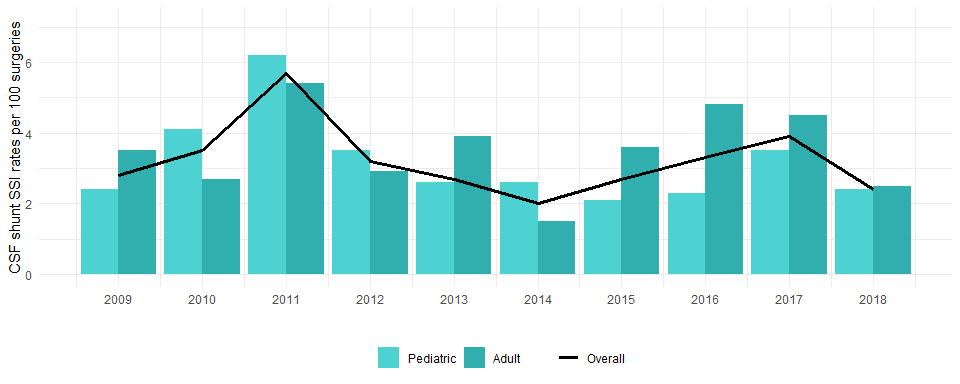 Supplemental Figure 1. b. CSF shunt SSI rates by primary vs. revision surgery within 12 months follow-up period, 2009-2018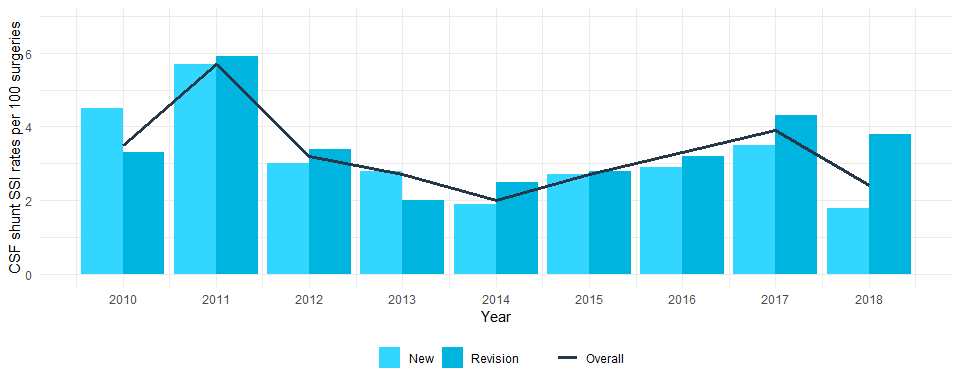 Supplemental Table . Patient characteristics of CSF shunt SSI cases by age group, Canada, 2009-2018Note: Missing or unknown values were excluded from the analysis.Abbreviations: ped, pediatric; SD, standard deviation; IQR, interquartile rangea. In some cases, more than one pathogen per patient was included in the analysisAdult (n=122)Ped (n=147)Total (n=269)p-valueAge (years)Mean (SD)47.5 (18.9)3.8 (5.3)23.9 (25.6)Median (IQR)45.7 (29.9, 64.1)0.6 (0.2, 6.8)13.8 (0.5, 43.3)Min – Max18.9 - 84.80.0 - 17.90.0 - 84.8Sex0.077Female72 (59.5%)70 (48.6%)142 (53.6%)Male49 (40.5%)74 (51.4%)123 (46.4%)Median Surgery to onset date (days), (IQR)36 (17, 74)27 (13, 48)29 (14, 64)0.035Pathogens (n=279)a 0.013Gram positive115 (90.6%)127 (83.6%)242 (86.7%)Coagulase-Negative Staphylococcus sp.52 (40.9%)62 (40.8%)114 (40.9%)Staphylococcus aureus31 (24.4%)41 (27.0%)72 (25.8%)Cutibacterium species15 (11.8%)5 (3.3%)20 (7.2%)Enterococcus faecalis6 (4.7%)5 (3.3%)11 (4.7%)Other gram positives11 (8.7%)14 (9.2%)25 (9.0%)Gram negative7 (5.5%)21 (13.8%)28 (10.0%)Pseudomonas aeruginosa4 (3.1%)5 (3.3%)9 (3.2%)Escherichia coli3 (2.4%)5 (3.3%)8 (2.9%)Other Gram negatives0 (0.0%)11 (7.2%)11 (3.9%)Fungi5 (3.9%)4 (2.6%)9 (3.2%)Candida species3 (2.4%)3 (2.0%)6 (2.2%)Other Fungi2 (1.5%)1 (0.7%)3 (1.1%)Surgery type0.155New placement61 (50.4%)84 (59.2%)145 (55.1%)Revision60 (49.6%)58 (40.8%)118 (44.9%)Shunt type< 0.001Ventriculo-peritoneal106 (90.6%)126 (88.7%)232 (89.6%)Lumbo-peritoneal8 (6.8%)1 (0.7%)9 (3.5%)Ventriculo-atrial2 (1.7%)1 (0.7%)3 (1.2%)Other1 (0.9%)14 (9.9%)15 (5.8%)